Bund und Länder – das föderale SystemArbeitsblätter zum Spezial Bundesländer/FöderalismusHintergrundDie Bundesrepublik Deutschland setzt sich zusammen aus 16 Bundesländern. Jedes Bundesland hat ein eigenes Parlament, eine eigene Verfassung und eigene Zuständigkeiten. Charakteristisch für einen föderalen Staat ist die Aufteilung der politischen Macht: Manche politischen Entscheidungen treffen die Bundesländer alleine, manche werden von der Bundesregierung in Berlin gefällt und müssen z. T. von den Bundesländern umgesetzt werden. Die politische Vertretung der Bundesländer beim Bund ist der Bundesrat. Über diese Einrichtung nehmen die Bundesländer Einfluss auf die Gesetzgebung.Mithilfe der Arbeitsblätter lernen die Schülerinnen und Schüler die Bedeutung des Begriffs Föderalismus kennen und die Zuständigkeiten von Bund und Ländern zu unterscheiden. Zudem erschließen sie selbstständig wichtige Informationen zu einzelnen Bundesländern.KompetenzerwerbSachkompetenzDie Schülerinnen und Schüler …vertiefen ihr Wissen zu ausgewählten Bundesländern.ordnen Bund und Ländern bestimmte Zuständigkeiten zu.können so ermessen, worin die Besonderheiten eines föderalen Systems liegen.MethodenkompetenzDie Schülerinnen und Schüler …arbeiten zielgerichtet Informationen aus Sachtexten (online) heraus.lernen politische Fachbegriffe kennen und können sie anwenden.Bund und Länder – das föderale System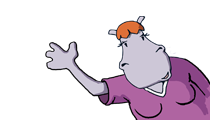  Aufgabe 1: Föderalismus – was ist das? 
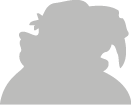 Schreibe die passenden Wörter in die Lücken. Das Spezial bei HanisauLand hilft dir dabei. In Deutschland ist die politische ____________ aufgeteilt: Um die Außenpolitik kümmert sich die ____________, um Schule und Bildung kümmern sich die ____________. Es gibt in Deutschland ____________ Bundesländer. Sie alle zusammen bilden die Bundesrepublik ____________. Jedes Bundesland hat ein eigenes ____________.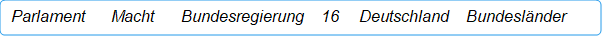  Aufgabe 2: Wie gut kennst du die Bundesländer?
Beantworte die Fragen und trage die markierten Buchstaben deiner Antworten in das entsprechende Kästchen ein. Wie lautet das Lösungswort? Das Spezial hilft dir. Aufgabe 3: Bund oder Länder – wer ist zuständig? Ordne die folgenden Zuständigkeiten den Ländern oder dem Bund zu. Trage die Begriffe in den entsprechenden Kasten ein. Das Spezial bei HanisauLand hilft Dir dabei. 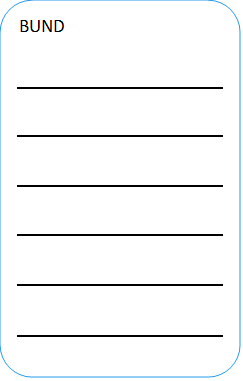 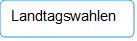 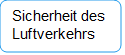 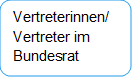 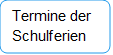 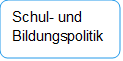 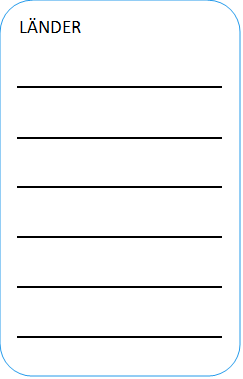 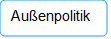 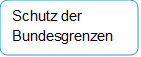 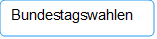  LösungsblattAufgabe 1Die richtige Reihenfolge der einzusetzenden Wörter lautet:MachtBundesregierungBundesländer16DeutschlandParlament Aufgabe 2Die richtigen Lösungen lauten:BrandenburgSachsenFreistaatenKielNiedersachsenThüringenDas Lösungswort lautet: BERLINAufgabe 3BUND: Schutz der Bundesgrenzen, Bundestagswahlen, Außenpolitik, Sicherheit des Luftverkehrs LÄNDER: Landtagswahlen, Verkehrssicherheit auf den Straßen, Schul- und Bildungspolitik, Termine der Schulferien, Vertreterinnen/Vertreter im Bundesrat, Ermittlungen bei KriminalfällenThemaBund und Länder – das föderale System der Bundesrepublik DeutschlandFächerPolitik, Gesellschaftskunde Zielgruppe5.–7. Klasse Materialien2 Arbeitsblätter (Sek. I) + 1 Lösungsblatt